ANALISIS WACANA PENULISAN BERITA “KENAPA SEKOLAH SELALU DISALAHKAN?” PADA HARIAN UMUM GALAMEDIA BANDUNG EDISI JUMAT 3 JULI 2015SKRIPSIUntuk Memenuhi Salah Satu Syarat Ujian Guna Memperoleh Gelar Sarjana Pada Program Studi Ilmu Komunikasi Fakultas Ilmu Sosial Dan Ilmu Politik Universitas PasundanOleh :Chintya Davina Martini122050239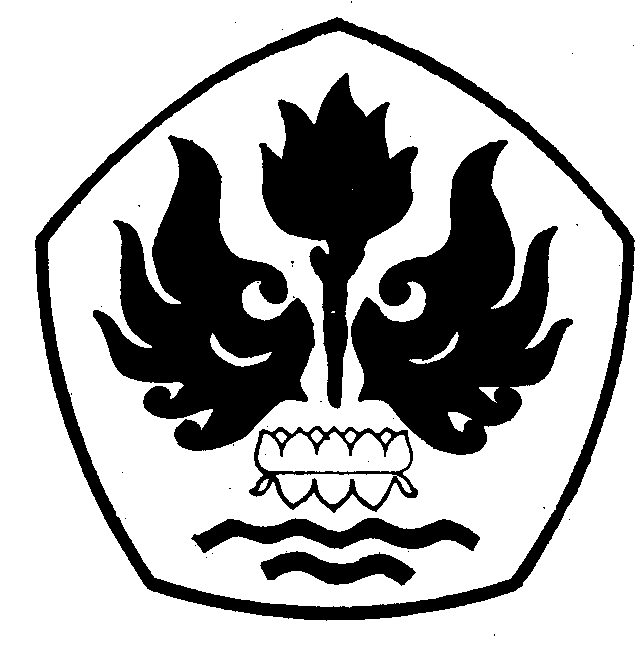 FAKULTAS ILMU SOSIAL DAN ILMU POLITIK UNIVERSITAS PASUNDANBANDUNG2016